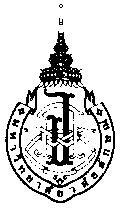                                          กองทุนสำนักวิชา...............................................								ที่  ..................................................   	            					วันที่    .........................................ข้าพเจ้า.......................................................ตำแหน่ง..................................................สังกัด...............................................โทรศัพท์..............................มีความประสงค์ขอยืมเงินเพื่อเป็นค่าใช่จ่าย (  )ประชาสัมพันธ์  (  ) พัฒนาบัณฑิต (   ) พัฒนาบุคลากร  (   ) สวัสดิการ  (   ) อื่นๆ 
...................................................................................................................................................................................................................................................................................เป็นจำนวนเงิน...........................................บาท(........................................................)ตามหนังสืออนุมัติเลขที่.............................................ต้องการรับเงินวันที่.......................................และกำหนดส่งคืนเงินยืมทดรองภายในวันที่.......................................................	ข้าพเจ้าสัญญาว่าจะปฏิบัติตามระเบียบของมหาวิทยาลัยวลัยลักษณ์อย่างเคร่งครัดและจะนำใบเสร็จรับเงินหรือหลักฐานใบสำคัญจ่ายที่ถูกต้องพร้อมทั้งเงินเหลือจ่าย(ถ้ามี)ส่งคืนภายในกำหนด ถ้าข้าพเจ้าไม่ส่งคืนตามกำหนด ข้าพเจ้ายินยอมให้หักเงินเดือน ค่าจ้าง หรือเงินอื่นใดที่ข้าพเจ้าพึ่งได้รับจากมหาวิทยาลัยวลัยลักษณ์ เพื่อชดใช้จำนวนเงินที่ยืมไปจนครบถ้วนผู้ยืมที่มีเงินเก่าคงค้างไม่สามารถยืมเงินยอดใหม่ได้เว้นแต่มีเหตุผลและความจำเป็นและผู้บังคับบัญชีได้รับรองการยืม คณะกรรมการกองทุนสำนักวิชาจึงจะพิจารณาให้ยืมเงินยอดใหม่ได้ข้าพเจ้ารับรองว่า ณ วันที่ ....................................(  ) ไม่มีเงินทดรองคงค้าง  (  ) มีเงินยืมทดรองคงค้าง ตามรายละเอียดดังนี้ ลงชื่อ.......................................ผู้ยืมเงินทดรอง			ลงชื่อ.......................................ผู้บังคับบัญชาอนุมัติ/รับรองการยืม                                                                                                       (............................................................)			   (............................................................)        …………/………../……………..				         ……………/……………./…………….ข้าพเจ้าได้รับเงินยืมทดรอง จำนวน.......................................บาท  (........................................................................  ) ไว้ถูกต้องเรียบร้อยแล้วลงชื่อ........................................................ผู้รับเงิน			ลงชื่อ........................................................ผู้จ่ายเงิน  (...............................................................)				   (...............................................................)     …………../…………../………..				    ……………/…………./…………..ลำดับที่รายละเอียดการยืมเงินทดรองจำนวนเงินวันที่ครบกำหนดส่งคืนเหตุผลที่ยังคงค้างรวมเงินรวมเงิน